Государственное бюджетное профессиональное образовательное учреждение Республики Хакасия «Черногорский горно-строительный техникум»ПРИКАЗ22.09.2021 г.                               г. Черногорск                                №   У О проведении Дней СПО для обучающихся общеобразовательных организаций Республики Хакасия в 2021 году    На основании приказа МОиН РХ от 09.09.2021 № 100-791  « О проведении Дней среднего профессионального образования для обучающихся образовательных организаций Республики Хакасия в 2021 г»,  с целью содействия  профессионального самоопределения выпускников 9, 11  классов образовательных организаций, приказываю: Провести мероприятие «Дни СПО» в соответствии с Программой (приложение к приказу):в режиме онлайн  с использованием дистанционных образовательных технологий с 27.09.2021 г. по 02.10.2021 г.;на базе ГБПОУ РХ ЧГСТ 30.09.2021 г. с 12.00 ч. до 16.00 ч. Назначить ответственными за организацию и проведение мероприятий Программы зам. директора по УМР Евдокимову И.В. , зав. отделением ПКРС Жиляеву Т.В. Назначить ответственными за  разработку страницы сайта  «Дни СПО»,  размещение информации, в том числе анкеты обратной связи Манахову М.В., Карюкину Е.А.Назначить ответственными за проведение он-лайн анкетирования школьников Климову Г.А., Манахову М.В. Назначить ответственными за регистрацию школьников и формирование экскурсионных групп: в корпусе № 1 – Коренскую В.П., Титанакову Е.В.; в корпусе № 3 - Нуштаеву Ю.Л., Приходько Н.В., Сердюк Т.В. Назначить ответственными за подготовку раздаточного материала для школьников, за подготовку профориентационных маршрутов и руководство группой волонтеров, работающих по маршрутам, в корпусе № 1 - зав. отделением ПССЗ Бадагову Е.С., в корпусе № 3 – зав. отделением ПКРС Жиляеву Т.В.Назначить ответственным за приглашение школьников, формирование предварительного списка участников мероприятия, оформление заявок Попук С.Ю. Назначить ответственными за фотосъемку мероприятия, повышение имиджа образовательной организации, публикацию статьи о проведении мероприятия на сайте организации Угдыжекову Н.Е. Назначить ответственными за техническое обеспечение мероприятия Манахову М.В. (корпус №3), Климову Г.А. (корпус №1).Назначить ответственными за подготовку и проведение профессиональных проб, мастер – классов по специальностям и профессиям лиц, согласно приложения к приказу.Контроль над исполнением приказа оставляю за собой.
Директор                                                Л.М. ВащенкоС приказом ознакомлены:Афанасьев С.С.Бадагова Е.С.Баева Т.Н.Бугаева Е.А.Глушков Е.М.Евдокимова И.В.Жиляева Т.В.Клименко Н.А.Климова Г.А.Коваленко Т.С.Коренская В.П.Лапушева Н.Г.Манахова М.В.Оькина О.В.Попук С.Ю.Поцелуева О.АПриходько Н.В.Рогова М.К.Самарина В.С.Сердюк Т.В.Сизова Г.М.Сизова М.Н.Угдыжекова Н.Е.Титанакова Е.В.Харченко Е.А.Чичкина А.И.Эдемиллер К.В.Юренкова Ю.И.Юрченко Л.И.Приложение к приказуПрограмма проведения мероприятия «Дни СПО» в 2021 году ГБПОУ РХ «Черногорский горно-строительный техникум» г. ЧерногорскМероприятия в очном форматеМероприятия в заочном формате. Видеоролики представлены на сайте организации Главная - Дни СПО:Дата, время проведенияМероприятия30.09.2021работа площадок с 12-00 до 16-00- Мини профессиональные пробы по профессии 43.01.02 «Парикмахер» - «Простые прически на каждый день»- Выставка изделий.ответственные:  Поцелуева Олеся Александровна, Рогова Маргарита Кенешбековна.место  проведения: Черногорск, ул. Бограда 104 (корпус 3), кабинет 104. 30.09.2021работа площадок с 12-00 до 16-00- Мини профессиональные пробы по профессии 15.01.05. «Сварщик (ручной и частично механизированной сварки (наплавки)» - «Резка метала и наложение прихваток»-Выставка технического творчества «Мастерство сварки».ответственные:  Афанасьев Сергей Сергеевич, Коваленко Татьяна Сергеевна.место  проведения: Черногорск, ул. Бограда 104 (корпус 3), мастерская «Сварочные технологии».30.09.2021работа площадок с 12-00 до 16-00- Мини профессиональные пробы по профессии 08.01.07 «Мастер общестроительных работ» – «Декоративная кладка из кирпича».ответственные: Клименко Надежда Анатольевна, Лапушева Наталья Григорьевна, Самарина Виктория Сергеевнаместо  проведения: Черногорск, ул. Бограда 106 (корпус 2), мастерская «Кирпичная кладка».30.09.2021работа площадок с 12-00 до 16-00- Мини профессиональные пробы по профессии 08.01.25 «Мастер отделочных строительных и декоративных работ» – «Декоративная штукатурка своими руками»ответственные: Юрченко Любовь Ивановна, Чичкина Анна Ивановна.место  проведения: Черногорск, ул. Бограда 106 (корпус 2), мастерская «Кирпичная кладка»30.09.2021работа площадок с 12-00 до 16-00- Мини профессиональные пробы по специальности 13.02.11 «Техническая эксплуатация и обслуживание электрического и электромеханического оборудования (по отраслям)» – «Параллельное и последовательное соединение сетей для потребителей». ответственные: Харченко Екатерина Александровна, Глушков Евгений Михайлович, Эйдемиллер Кристина Вячеславовнаместо  проведения: Черногорск, ул. Красных Партизан 30 (корпус 1), кабинет 13а30.09.2021работа площадок с 12-00 до 16-00- Мини профессиональные пробы по специальности 21.02.14 «Маркшейдерское дело» - «Работа с геодезическими приборами». ответственные: Сизова Галина Михайловнаместо  проведения: Черногорск, ул. Красных Партизан 30 (корпус 1), кабинет 1330.09.2021работа площадок с 12-00 до 16-00Мини профессиональные пробы по специальности 08.02.01. «Строительство и эксплуатация зданий и сооружений» - «Автоматизированное проектирование - современный чертеж».ответственные: Сизова Марина Николаевна, Бугаева Евгения Александровнаместо  проведения: Черногорск, ул. Красных Партизан 30 (корпус 1), кабинет 3330.09.2021работа площадок с 12-00 до 16-00Презентация специальности 21.02.08. «Обогащение полезных ископаемых» - «Моя профессия в судьбе региона»ответственные: Баева Тамара Николаевна, Юренкова Юлия Игоревнаместо  проведения: Черногорск, ул. Красных Партизан 30 (корпус 1), кабинет 3930.09.2021работа площадок с 12-00 до 16-00Презентация специальности 21.02.15. «Открытые горные работы» - «Безопасное ведение взрывных работ»ответственные: Лыкова Валентина Васильевна, Оськина Ольга Владимировнаместо  проведения: Черногорск, ул. Красных Партизан 30 (корпус 1), кабинет 4530.09.2021работа площадок с 12-00 до 16-00Индивидуальные консультации:- профессии и обучение в ЧГСТ;- поступление в техникум, правила приема документов, работа приемной комиссии, ответственные Нуштаева Юлия Леонидовна (корпус 3), Бадагова Елена Станиславовна (корпус 1).специальность,профессияМероприятие08.02.01 Строительство и эксплуатация зданий и сооружений Мастер-класс «День будущего архитектора» (видеоролик)21.02.14 Маркшейдерское делоВидеокейс «Зачем маркшейдеру акварельные краски»13.02.11 Техническая эксплуатация и обслуживание электрического и электромеханического оборудования Мастер-класс «Электромонтаж бытовых приборов» (видеоролик)21.02.15 Открытые горные работы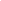 Видеокейс «Взрывник: степень профессионализма и ответственности» (видеоролик) Презентация лаборатории «Горные машины» (видеоролик)21.02.18 Обогащение полезных ископаемыхВидеоролик  «Моя профессия в судьбе региона»15.01.05 Сварщик (ручной и частично-механизированной сварки (наплавки)) Мастер-класс  «Будущее принадлежит сварке» (видеоролик).08.01.25 Мастер отделочных строительных и декоративных работ»Мастер-класс «Декоративная штукатурка своими руками» (видеоролик)08.01.07 Мастер общестроительных работМастер-класс  «Строим сами: кирпичная кладка по международным стандартам» (видеоролик)43.01.02 ПарикмахерМастер-класс «Укладка волос на бигуди разных видов»